Pielikums 5 -6 gadi.Seši vai deviņi?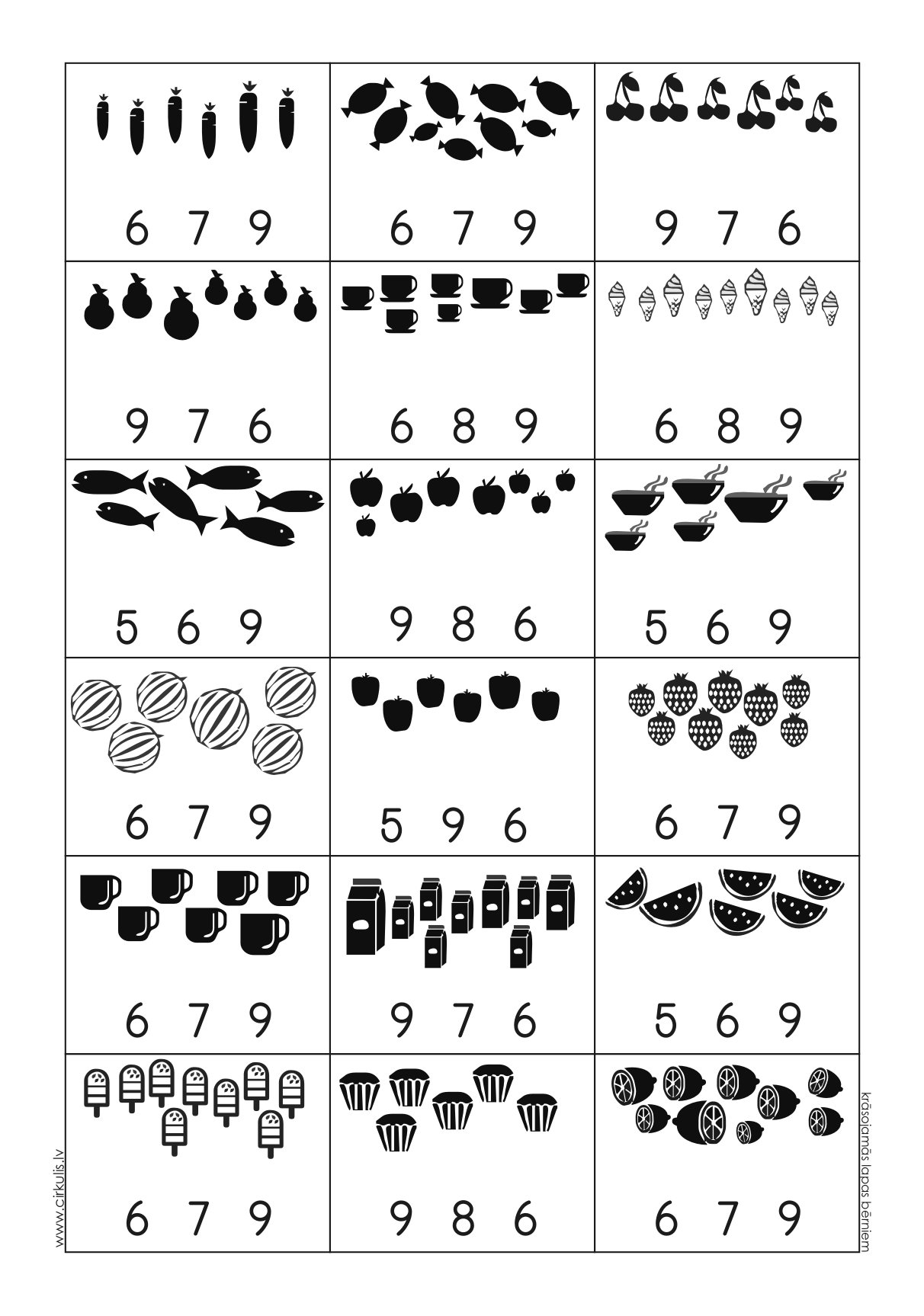 Saskaiti un izkrāso! 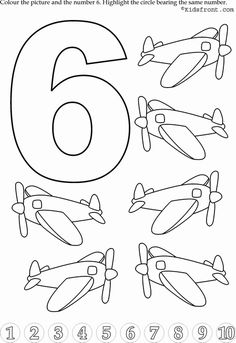 Saskaiti un izkrāso!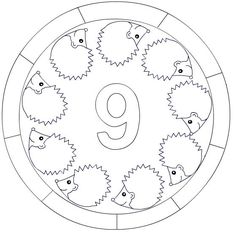 